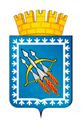 АДМИНИСТРАЦИЯ ГОРОДСКОГО ОКРУГА ЗАТО СВОБОДНЫЙФИНАНСОВЫЙ ОТДЕЛ АДМИНИСТРАЦИИГОРОДСКОГО ОКРУГА ЗАТО СВОБОДНЫЙРАСПОРЯЖЕНИЕ02 сентября 2020 года № 38О внесении изменений в распоряжение финансового отдела администрации городского округа ЗАТО Свободный от 29 ноября 2019года № 49 «Об утверждении Порядка применения бюджетной классификации Российской Федерации в части, относящейся к расходам местного бюджета городского округа ЗАТО Свободный на 2020 год»В соответствии со статьей 101 Областного закона от 10.03.1999г №4-ОЗ       «О правовых актах в Свердловской области», руководствуясь подпунктом 1 пункта 10 статьи 3 Положения «О финансовом отделе администрации городского округа ЗАТО Свободный»:1. Часть 3.3. главы 3 «Перечень и порядок применения целевых статей расходов бюджета городского округа ЗАТО Свободный при отражении расходов в рамках реализации муниципальных программ» дополнить абзацем следующего содержания:Целевая статья 1220053030 «Ежемесячное денежное вознаграждение за классное руководство педагогическим работникам государственных и муниципальных общеобразовательных организаций».    По данной целевой статье отражаются расходы по предоставлению иных межбюджетных трансфертов бюджетам на ежемесячное денежное вознаграждение  за классное руководство педагогическим работникам государственных и муниципальных общеобразовательных организаций.     2. Главу 6 «Перечень кодов целей, применяемых для исполнения бюджета городского округа ЗАТО Свободный в 2020 году» изложить в новой редакции.3. Настоящее Распоряжение вступает в силу с момента опубликования и применяется к правоотношениям, возникшим при формировании и исполнении бюджета городского округа ЗАТО Свободный на 2020 год.4. Распоряжение разместить на официальном сайте администрации городского округа ЗАТО Свободный и опубликовать в газете «Свободные вести».   Начальник финансового отдела                                                   Л.В. ПетроваГлава 6. ПЕРЕЧЕНЬ КОДОВ ЦЕЛЕЙ, ПРИМЕНЯЕМЫХ ДЛЯ ИСПОЛНЕНИЯ БЮДЖЕТА ГОРОДСКОГО ОКРУГА ЗАТО СВОБОДНЫЙ В 2020 ГОДУТаблица 4Код целиНаименование120-51180-00000-00000Субвенции на осуществление первичного воинского учета на территориях, где отсутствуют военные комиссариаты220-52500-00000-00000Субвенции на оплату жилищно-коммунальных услуг отдельным категориям граждан320-54620-00000-00000Субсидии на компенсацию отдельным категориям граждан оплаты взноса на капитальный ремонт общего имущества в многоквартирном доме420-54690-00000-00000Субвенции на проведение Всероссийской переписи населения 2020 года520-51200-00000-00000Субвенции на осуществление полномочий по составлению (изменению) списков кандидатов в присяжные заседатели федеральных судов общей юрисдикции в Российской Федерации620-53030-00000-00000Иные межбюджетные трансферты на ежемесячное денежное вознаграждение за классное руководство педагогическим работникам государственных и муниципальных общеобразовательных организаций